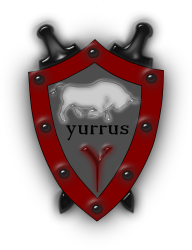 ЮРИСТ ФУРМАН РУСЛАН ВІКТОРОВИЧ____________________________________________________________________м. Хмельницький, тел. 067-380-91-80, тел. 063-315-00-29Е-mail:ask@yurrus.com.ua, http://www.yurrus.com.uaВАРТІСТЬ ЮРИДИЧНИХ ПОСЛУГПРЕДСТАВНИЦТВО В СУДАХ АПЕЛЯЦІЙНОЇ ІНСТАНЦІЇАпеляційна інстанціяПослугаВартість, грн.Апеляційна інстанціяСкладання апеляційної скарги, заперечення на апеляційну скаргу, пояснень (не застосовується при комплексному обслуговуванні)Від 600,00 грн.Апеляційна інстанціяОзнайомлення з матеріалами справи після початку процесу (не застосовується при комплексному обслуговуванні)Від 500,00 грн.Апеляційна інстанціяОплата за перше проведене судове засідання в суді апеляційної інстанції (не застосовується при комплексному обслуговуванні)1300,00 грн., з них:500,00 грн. – підготовка до засідання,800,00 грн. – судове засідання (якщо засідання не відбулося оплачується підготовка до засідання та 1/2 вартості судового засідання)Апеляційна інстанціяПредставництво інтересів в судовому засіданні (не застосовується при комплексному обслуговуванні)Від 800,00 грн. – одне засідання (у випадку, якщо виїзд в суд через затримку початку розгляду справи триває більше 3-х годин – 1300,00 грн.)Апеляційна інстанціяЗаочне ведення справи.Спільна робота. Ви ходите в суд, а юрист дистанційно Вас веде (Здійснюється вивчення та обробка документів. Після кожного судового засідання Ви розповідаєте та  / або надаєте інформацію з записом засідання)1800,00 грн.Апеляційна інстанціяКомплексне обслуговування. Ведення справи в суді апеляційної інстанції (в тому числі складання апеляційної скарги, заперечення, заяв, пояснень, ознайомлення з матеріалами справи)5 % від ціни позову, але не менше ніж 4000,00 грн.